Vina Darko4926 Chriten Point Court, Sugar Land, Texas 77478(H)281-265-5931| Email: Vina-Darko@msn.com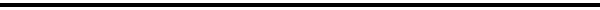 Flexible and organized retired educational professional with more than 35 years of Collegiate and Secondary  expertise with an unparallel ability to explain complicated mathematical concepts in an easily understandable manner.Areas of expertise:Creative Questioning - Creative Lesson Planning – Student Motivation – Team Teaching Approach – Critical Thinking – Performance Assessments – Curriculum ManagementEDUCATIONMaster of Education; Mathematics	Texas Southern University				Houston, TexasBachelor of Science; Mathematics	Benedict College					Columbia, South CarolinaTEACHING EXPERIENCEHouston Community College - Houston, Texas				1993-PresentAdjunct Instructor	Teach all levels of college mathematicsStafford Municipal School District – Stafford, Texas			2001-2012Department Chair of Mathematics	Instructed Calculus and Algebra as a Dual Credit Math Instructor Houston Community CollegeHouston Independent School District – Houston, Texas			1999-2001 & 1980-1989Mathematics Teacher  	Taught Intro to Calculus, Algebra and TrigonometryAlief Independent School District –Houston, Texas			1989-1992Mathematics TeacherTaught Intro to Calculus, Algebra and Trigonometry